FOCUSING ON THE ESSENTIALSTo support a Passion and Commitment for Educational Excellence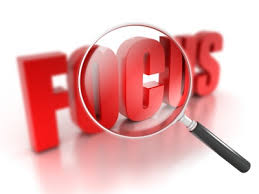 Prepared for the Collaborative Learning Team Members of AVONDALE Elementary School Districtby Dan Mulligan, flexiblecreativity.comJuly 2016Table of ContentsArizona Highly-Proficient Student-Engagement Verbs										       3Grade 3 & Grade 4 – Geometry											    			       4Grade 5 – Geometry													     			       5Grade 6 – Geometry													     			       6Grade 7 – Geometry													   			       7Grade 8 – Geometry												   				       9Pre-K to Grade 2 – Geometry											   			     11Math Item Specification															     12Overview:What We Teach: This simply means a decent, coherent curriculum, with topics and standards collectively selected by a team of teachers form the school district - that is actually taught.  Why is this so important? Because such “guaranteed and viable curriculum” (Marzano, 2003, p. 22) is perhaps the most significant school factor that affects learning. But such a curriculum is found in very few schools (Berliner, 1984; Marzano, 2003; Schmidt, 2008) .NOTE: The following pages represent a sample of vertically articulated essential knowledge, skills, processes and vocabulary that must be taught and formatively assessed by each teacher and understood and applied by each student.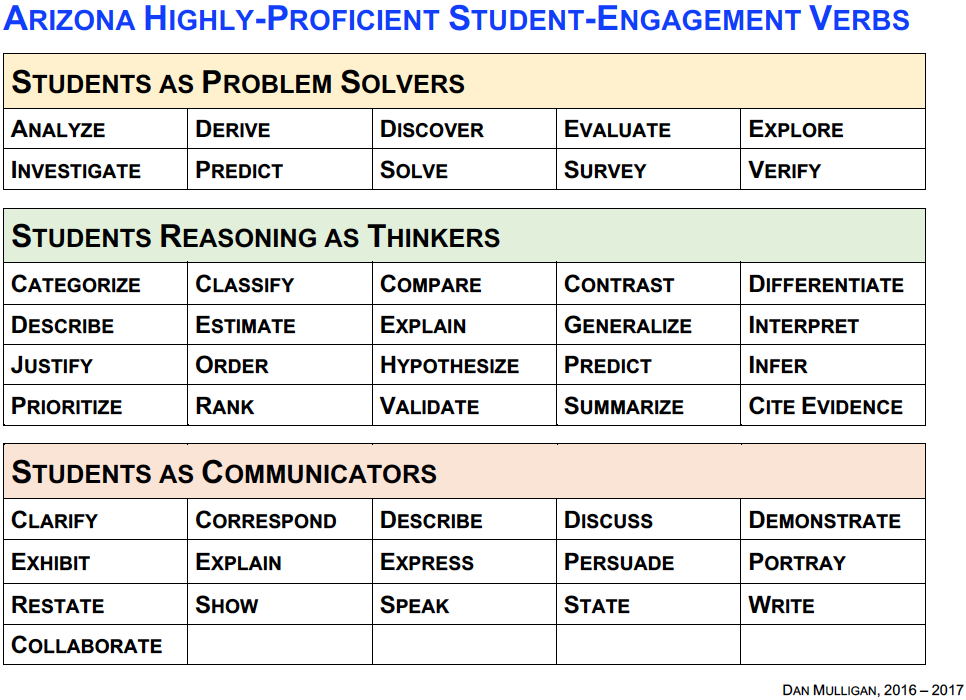 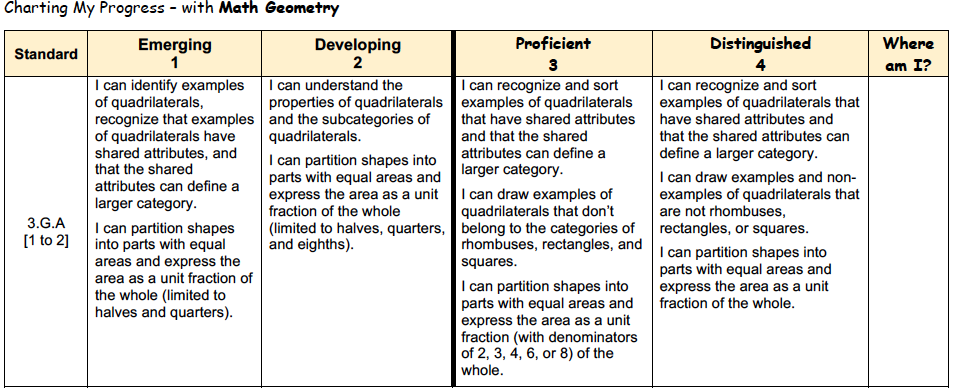 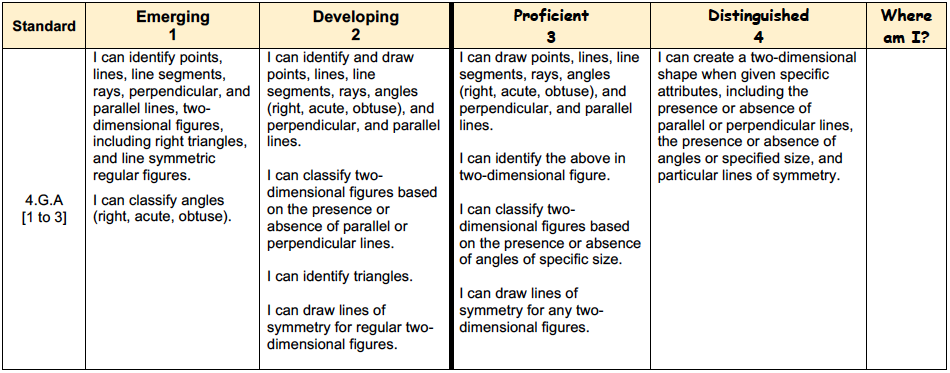 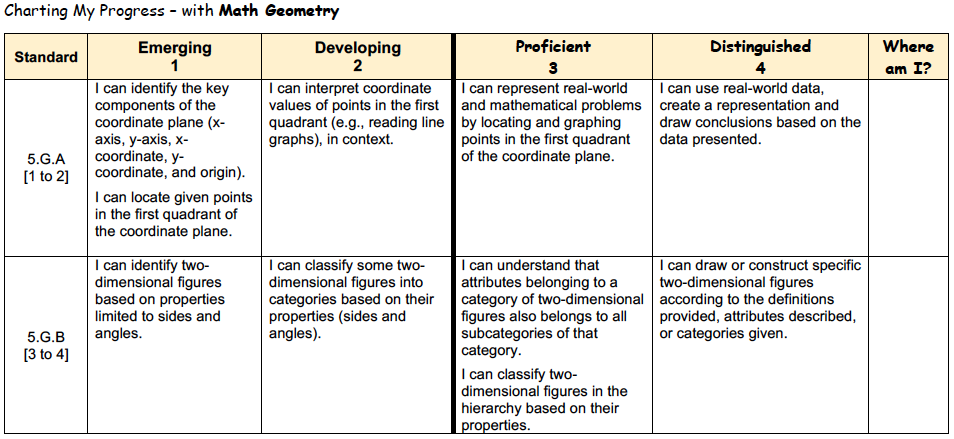 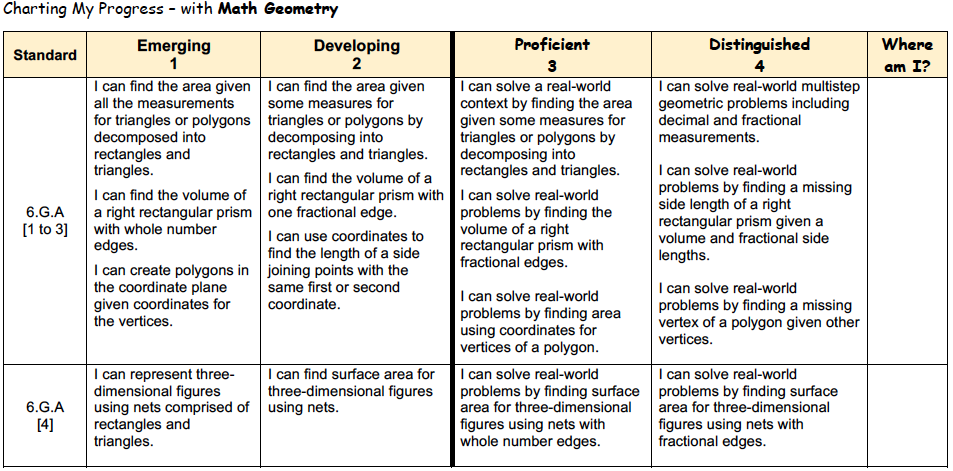 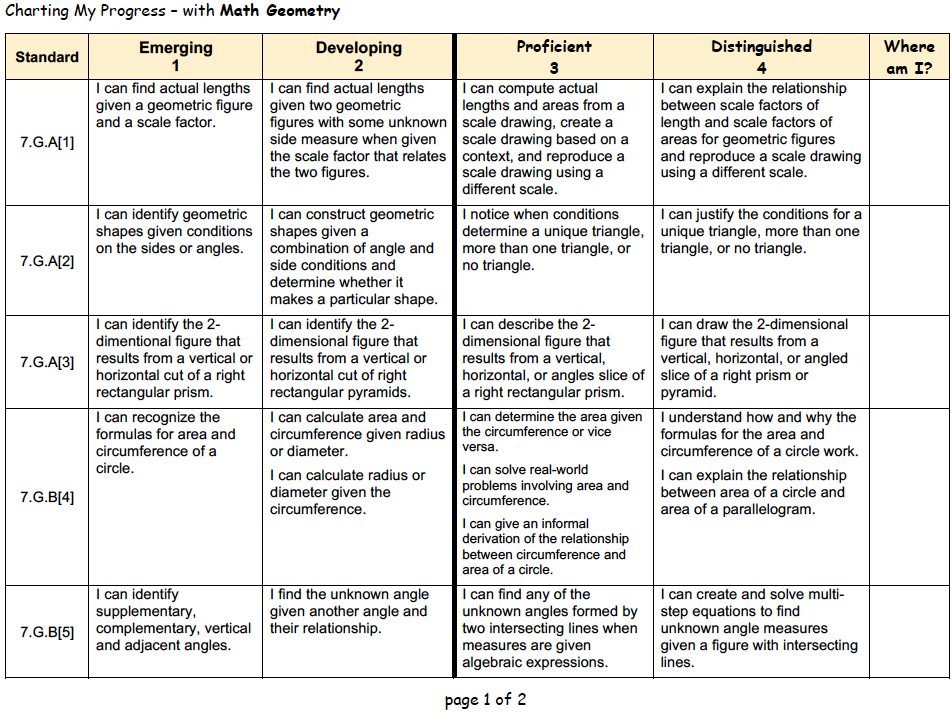 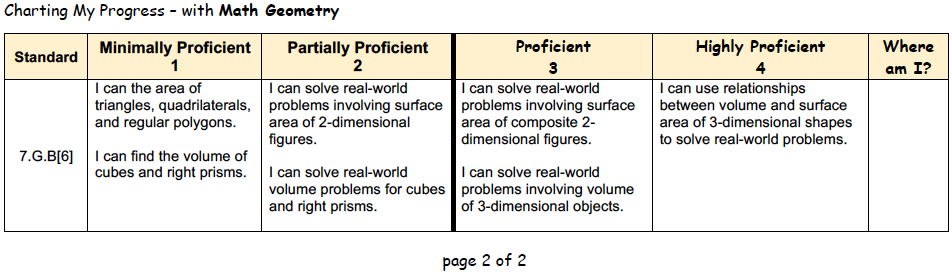 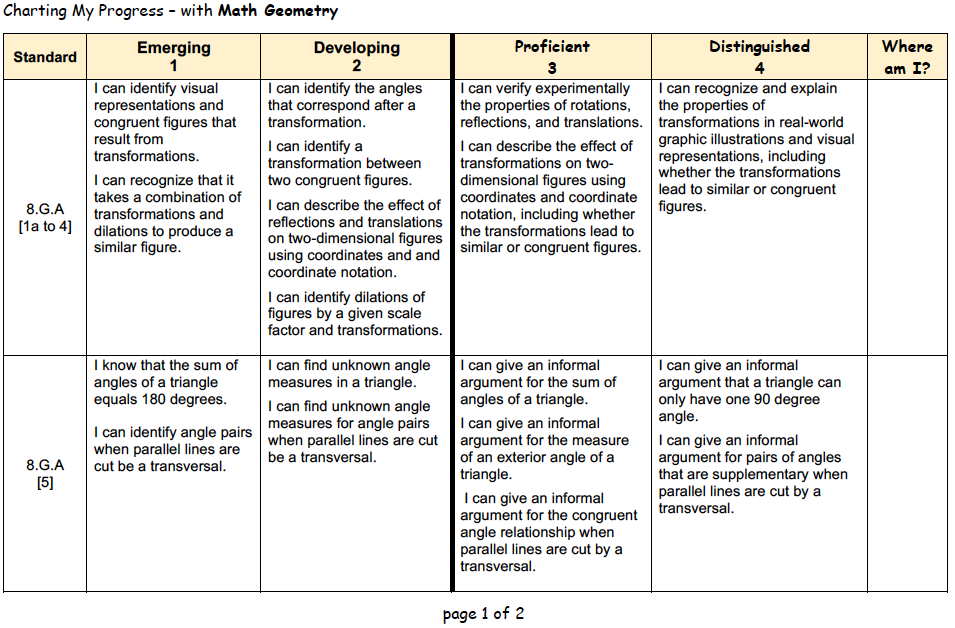 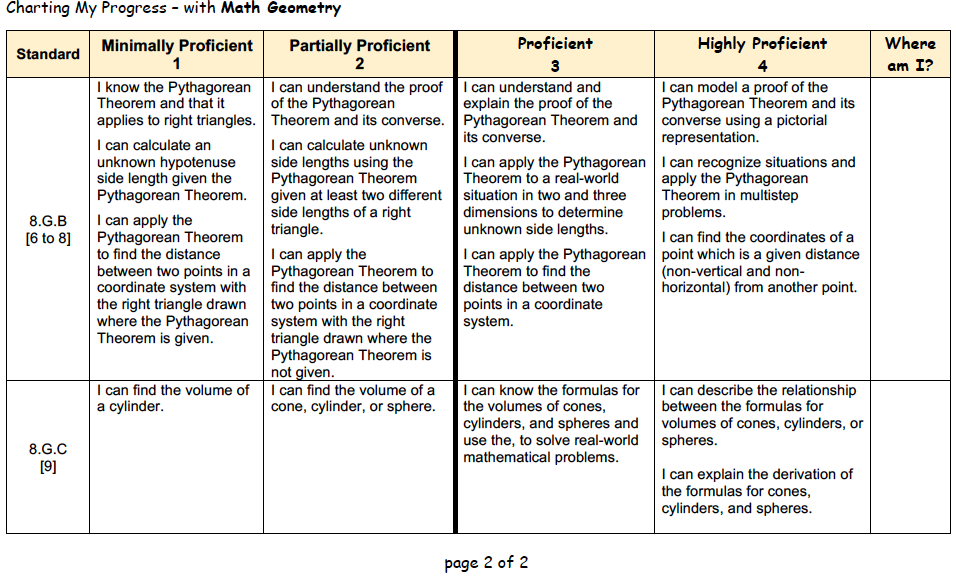 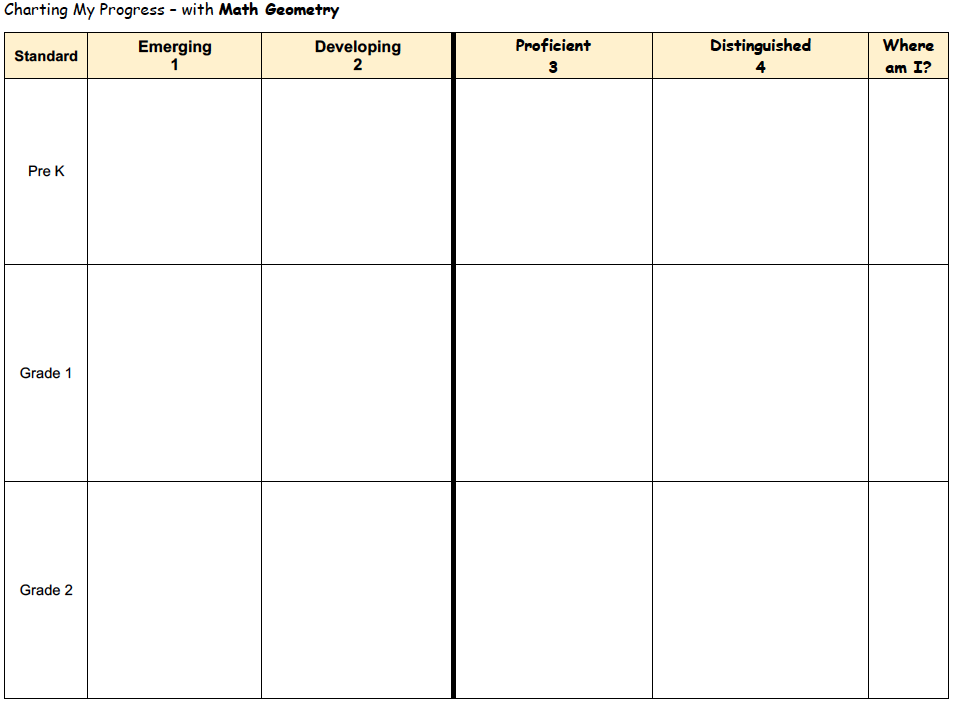 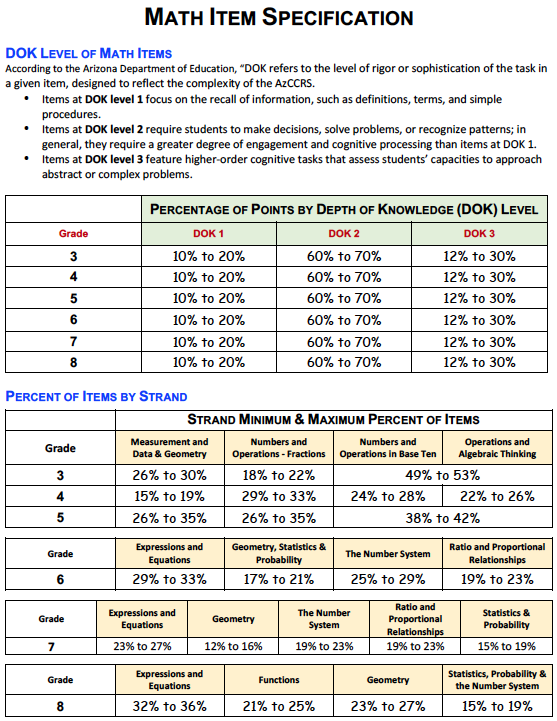 Knowing the Target:Teachers Teaching & Formatively Assessing and Each Student Learning & Applying a Guaranteed and Viable Curriculum